Es importante leer las Bases y la Convocatoria para rellenar el formulario, así como el Plan Director de Cooperación para la Justicia Global de Barcelona (2023-2026). También hay que leer el documento de instrucciones para rellenar este formulario de solicitud. Este formulario debe presentarse telemáticamente.1. 	PRESENTACIÓN Y RESUMEN DEL PROYECTOPresentación Entidad solicitante: [Escribir el texto]NIF entidad solicitante: [Escribir el texto]Entidad agrupada (si procede): [Escribir el texto]NIF entidad agrupada: [Escribir el texto]Nombre del proyecto (máximo 75 caracteres)[Escribir el texto]Periodo de ejecución del proyecto:Fecha de inicio  [Escribir el texto]                       Fecha de finalización [Escribir el texto]Presupuesto total del proyecto:Importe total del proyecto:                           			        €Importe solicitado Ayuntamiento de Barcelona:		        €Porcentaje solicitado respecto al total:   			        %En caso de proyectos plurianuales:Importe solicitado por años:  AÑO 1      	€		AÑO 2       €Importe aportación propia (entidad solicitante, la entidad agrupada si procede, y población destinataria):        € Porcentaje que representa la aportación propia en relación al coste total del proyecto (ha de ser como mínimo el 10% del coste total del proyecto):       % Código sector CAD: [Escribir el texto]Código sector CRS: [Escribir el texto]                        Metas de los objetivos de Desarrollo Sostenible-ODSMeta principal (indicar el número):  [Escribir el texto]                        Meta secundaria (indicar el número): [Escribir el texto]                        Localización El proyecto se lleva a cabo en uno o más distritos de BarcelonaCuál/es: [Escribir el texto]                         El proyecto se lleva a cabo en uno o más barrios de BarcelonaCuál/es: [Escribir el texto]                         El proyecto se lleva a cabo en uno o más centros educativos de BarcelonaCuál/es: [Escribir el texto]                         El proyecto se lleva a cabo en uno o más equipamientos públicos de BarcelonaCuál/es: [Escribir el texto]                         Dada la naturaleza del proyecto, se hace difícil acotar la localización física del proyecto (campaña on-line, acciones de incidencia, etc.)1.3. 	Breve descripción del proyecto (máximo 200 palabras)[Escribir el texto]                        1.4.	Alineación del proyecto con las dimensiones, objetivos y enfoques estratégicos del Plan Director para la Justicia Global del Ayuntamiento de Barcelona.Dimensiones de la cooperación para la Justicia Global (marcar tantas dimensiones como corresponda y más abajo especificar/explicar las razones de su alineación) Justicia Ambiental  Justicia Económica Justicia de Género Justicia Social Explicación:[Escribir el texto]                        Objetivo de la cooperación para la Justicia Global (solo uno y más abajo especificar/explicar las razones de su alineación)Objetivo: [Escribir el texto]                        Explicación: [Escribir el texto]                        Enfoques estratégicos de la cooperación para la Justicia Global (marcar tantos enfoques como corresponda y más abajo especificar/explicar las razones de su alineación) Cooperación municipalista Cooperación feminista  Cooperación basada en derechos humanos Cooperación de banda ancha Coherencia de políticasExplicación: [Escribir el texto]                        DESCRIPCIÓN DE LAS ENTIDADES PARTICIPANTES EN EL PROYECTO2.1. Entidad solicitante de la subvención:2.1.1. Base social y recursos humanos2.1.2. Estructura y/o funcionamiento de la entidad [Escribir el texto]                        2.1.3. Sector principal de actividades[Escribir el texto]                        2.1.4. Pertenencia a Redes y Plataformas de movimientos sociales2.1.5. Datos económicos del último ejercicio cerrado2.1.6.	Trayectoria y evolución de la entidad[Escribir el texto]                        2.1.7 Actividad realizada en la ciudad de Barcelona en los últimos 4 años[Escribir el texto]                        2.2. Entidades en agrupación (rellenar solo en caso de presentar proyecto en agrupación)2.2.1 Valor añadido que aporta la agrupación de entidades en el marco del proyecto:[Escribir el texto]                        Principales proyectos de la entidad solicitante y de la entidad agrupada (si procede) realizados en los últimos 10 años relevantes para la subvención solicitada (proyectos con volumen similar y/o de la misma temática específica que el proyecto para el cual se solicita subvención).3. CONTEXTO Y JUSTIFICACIÓN3.1. Descripción de la situación de vulneración de derechos que se quiere contribuir a cambiar con este proyecto (máximo 250 palabras)[Escribir el texto]                        3.2. Identificar las causas de esta situación de vulneración de derechos, y cuáles de estas causas se plantean abordar con el proyecto.Caso trazador: “Los niños y las niñas de los barrios X y Z de Barcelona padecen problemas de salud asociados a una dieta desequilibrada. Se toma la decisión de priorizar una primera intervención de urgencia alrededor de la constatación de que las familias no integran una dieta saludable en su modelo de alimentación, por lo que no incorporan alimentos como la fruta en su dieta cotidiana[Escribir el texto]                        3.3. Describir cómo vuestra intervención desde el contexto local pretende abordar las interdependencias con la situación global de vulneración de derechos detectada  (en relación al análisis de la problemática desde una perspectiva de desigualdades, vulneración de derechos, injusticias, etc., en el exterior).[Escribir el texto]                        3.4. Explicar por qué el proyecto se adecua a las particularidades y necesidades del contexto donde se implementa. En caso de proyectos de incidencia, explicar por qué el proyecto se adecua a las políticas que se quieren abordar. ¿Qué decisiones se han tomado (o se piensan tomar) para que así sea?[Escribir el texto]3.5. Grupos de población vinculados con el proyecto (diferenciar entre población vinculada directamente con la intervención, población del entorno vinculada indirectamente con la intervención y población titular de derechos en el exterior que sufre directamente las consecuencias de la situación de vulneración de derechos identificada)[Escribir el texto]4. RELATO DE CAMBIO Descripción del relato que justifica el cambio que se quiere impulsar4.1. Actuaciones: explicar qué se ha pensado hacer para incidir en las causas identificadas en el apartado anterior.Caso trazador: “Repartiremos manzanas en las escuelas  tres veces por semana”[Escribir el texto]4.2. Productos: las actuaciones que se han descrito en el apartado anterior son el primer eslabón de una secuencia que debe llevar hasta los efectos esperados. Con la idea de ir confeccionando el relato de esta secuencia, explicar a continuación qué es aquello que se obtiene directamente de la ejecución física de cada una de las actuaciones descritas anteriormente.Caso trazador: “Los niños y las niñas de las escuelas participantes comen por lo menos una manzana, tres veces por semana”[Escribir el texto]4.3. Objetivo específico (efecto real al alcance del proyecto): los productos descritos en el apartado anterior, en teoría, deben servir para catalizar un cambio en la población, por pequeño que sea. Explicar a continuación cuáles son los cambios que, en teoría y gracias a la obtención de los productos descritos, se conseguirá generar y/o alcanzar en el contexto de la intervención.Caso trazador: “Es un cambio a nivel personal, que mejora los requisitos nutricionales necesarios para una dieta equilibrada entre los niños y las niñas participantes en el programa”[Escribir el texto]4.4. Mecanismos: los cambios descritos en el apartado anterior no aparecen por arte de magia. Hay una serie de mecanismos (uno o más de uno) que se ponen en juego para permitir estos cambios. Describir y detallar la razón (o las razones) de cómo y por qué la obtención de los productos descritos anteriormente explica la aparición de los efectos (cambios) que se han descrito en el apartado 4.3.Caso trazador. Opción 1: “Que los niños y las niñas coman manzanas mejorará su salud porque esta ingesta aumentara sus niveles de vitamina C”  // Opción 2: “Que los niños y las niñas coman manzanas mejorará su salud porque esta ingesta creará unos hábitos que tendrán un impacto en los estilos de vida familiar”La elección entre la opción 1 o la 2 nos ayudará a entender mejor el marco sustantivo sobre el que se apoya la intervención y por qué hacéis las cosas de una manera y no de otra. Es decir, nos ayudará a interpretar mejor la credibilidad de la acción en su conjunto: mientras que para la opción 1 haría falta poner un cesto con la fruta en la puerta del aula y velar para que los niños y las niñas se la comieran, para la opción 2 esta estrategia parecería claramente insuficiente.[Escribir el texto]4.5. Objetivo general (impacto): más allá de los cambios concretos al alcance del proyecto, explicar a continuación cuál es la contribución que, a más largo plazo, puede aportar el proyecto presentado.Caso trazador: “Contribuimos a una menor prevalencia de los problemas de salud relacionados con una alimentación no saludable”[Escribir el texto]4.6. Factores externos: explicar a continuación cuáles son las condiciones políticas, sociales, económicas o de cualquier otro tipo que afectan o que se ven afectadas por el proyecto.Caso trazador: “La colaboración con las entidades que articulan la oferta de tiempo libre en cada contexto favorecerá que los cambios que quiere promover el proyecto se instalen de forma más efectiva en las familias destinatarias”[Escribir el texto]4.7. Aprendizajes y/o lecciones aprendidas fruto del seguimiento, implementación y/o evaluación de fases anteriores del proyecto o de otros proyectos.[Escribir el texto]5. DISCRIMINACIONES DE GÉNERO Y VIOLENCIAS MACHISTAS5.1 Descripción de la estrategia del proyecto para el abordaje y la erradicación de las discriminaciones de género y de las violencias machistas[Escribir el texto]6. ACTORES Y SINERGIAS6.1 Descripción de los actores y actoras involucrados/as en el proceso de cambio. Explicar también las colaboraciones entre ellos en relación al ámbito objeto de la intervención, así como también su participación/rol en el proyecto.[Escribir el texto]6.2. ¿Se ha realizado un análisis de las resistencias al cambio que pueden surgir antes o durante el proyecto, a escala individual, organizacional y/o institucional? ¿Se han identificado medidas para reducir las resistencias identificadas?[Escribir el texto]6.3. Describir cómo vuestra intervención encaja y suma con otras iniciativas existentes (del ámbito o del territorio) y que, conjuntamente, contribuyen a la consecución de los objetivos identificados [Escribir el texto]6.4. Describir la estrategia de comunicación y difusión del proyecto y de sus resultados[Escribir el texto]6.5. Identificar los procesos de rendición de cuentas y/o herramientas de denuncia o queja que se prevén llevar a cabo en el proyecto[Escribir el texto]6.6. Explicar qué decisiones se han tomado para garantizar que el proyecto y sus resultados / impactos sean sostenibles[Escribir el texto]7. MATRIZ DE PROGRAMACIÓN – RESUMEN DE LA PROGRAMACIÓN DEL PROYECTO8. PRESUPUESTO Y FINANCIACIÓN8.1. Presupuesto global Utilizar el Anexo 1 “Gastos globales previstos por financiadores (para proyectos anuales y plurianuales)” y el Anexo 2 “Presupuesto desglosado por partidas del coste total del proyecto (para proyectos anuales y plurianuales)”8.2. Presupuesto desglosado por años y por financiadores (Anexos 3.1 y 3.2) y por años y por partidas (Anexos 3.3 y 3.4) (rellenar solo en caso de proyectos plurianuales)Utilizar los Anexos  3.1, 3.2, 3.3 y 3.4. 8.3 Descripción del presupuesto (máximo 200 palabras)Explicar aquellos gastos o partidas que por su coste o naturaleza puedan generar dudas en la valoración del presupuesto (por ejemplo, aquellos costes que tienen que ver con la partida A.I.5 Servicios técnicos y profesionales, gastos de personal, explicar posibles criterios de referencia que utilice la entidad para objetivar o estandarizar un servicio o material, etc.)[Escribir el texto]8.4. Detallar los recursos necesarios (humanos, materiales y técnicos) aportados per las entidades en agrupación (solo rellenar en el caso de proyectos presentados en agrupación).[Escribir el texto]8.5. Origen de los fondos.9. MATRIZ DE EVALUACIÓN DEL PROYECTO 9.1. Explicitar los recursos que se pondrán en juego para hacer el seguimiento y la evaluación de las acciones objeto de la intervención[Escribir el texto]9.2. Matriz de evaluación del proyecto10. REPRESENTACIÓN GRÁFICA DEL RELATO DESCRITO EN EL APARTADO 4 (apartado a rellenar opcionalmente). Se puede optar por utilizar el modelo de diagrama que se propone o crear un diagrama propio (ver hoja en blanco, más adelante).Propuesta de representación gráfica del relato (teoría del cambio) de una intervención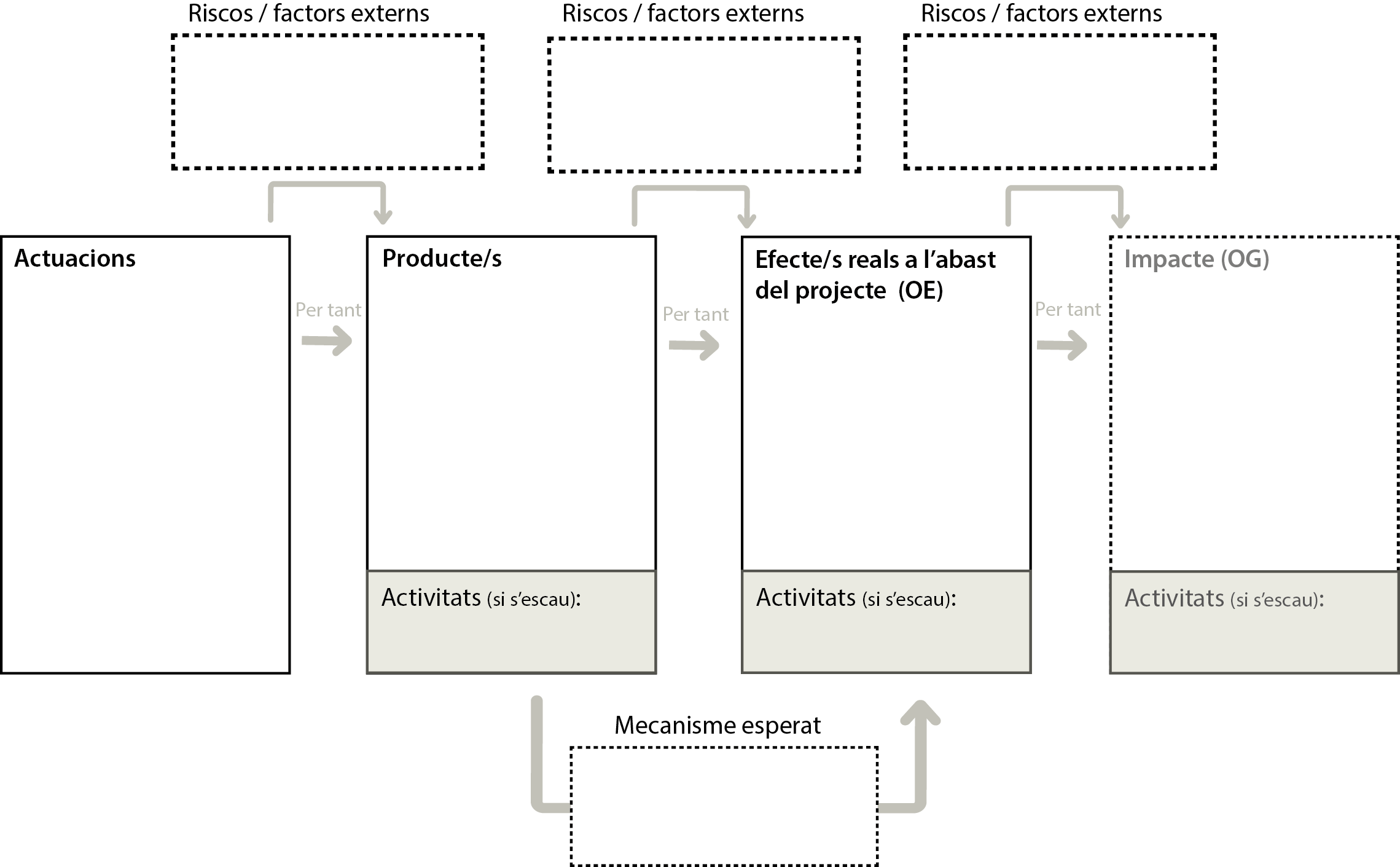 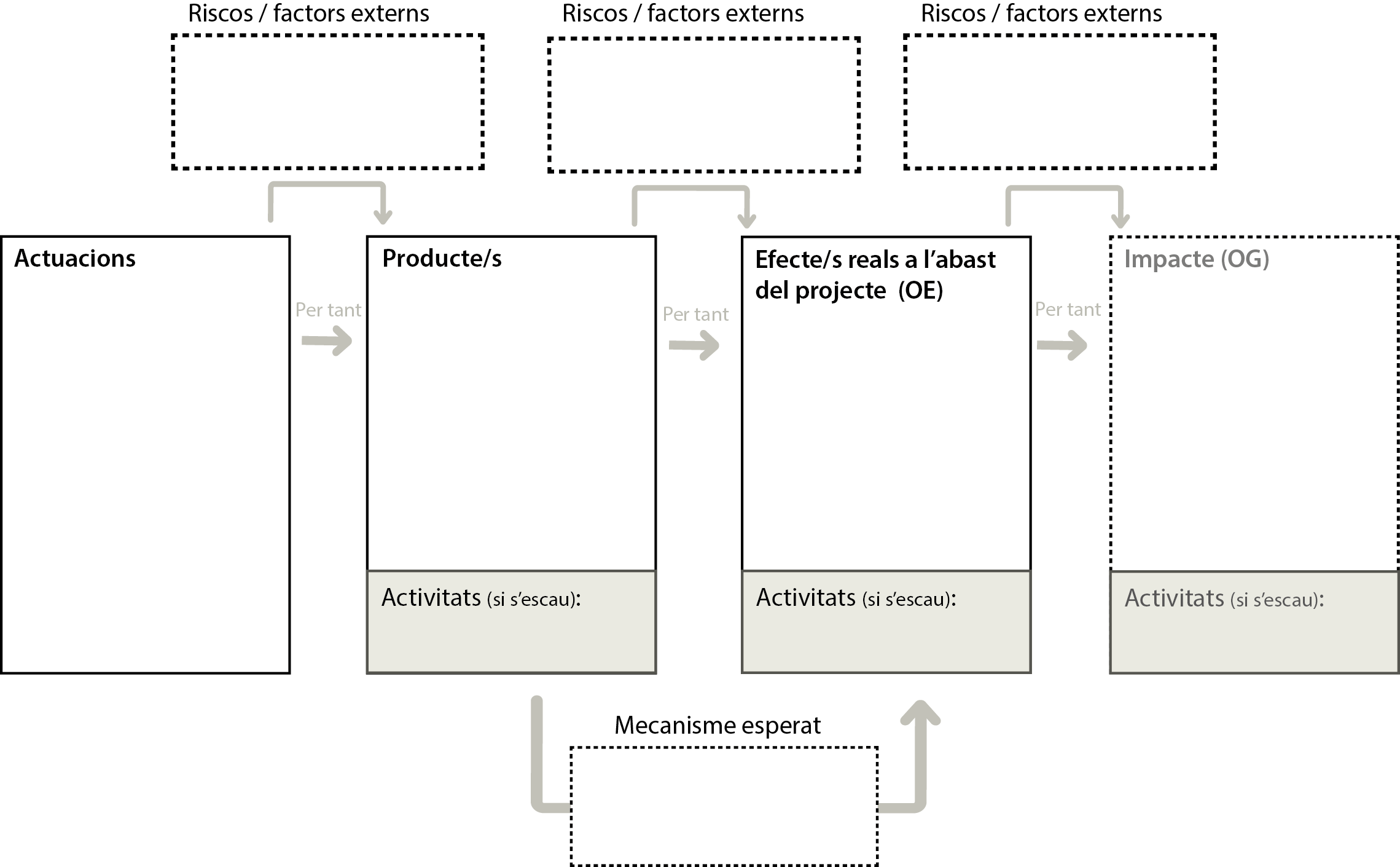 (Hoja en blanco para crear un diagrama propio)Formulario para Proyectos ANUALeS y PlurianualesPrograma De educación Para lA JUSTiCIA GLOBAL (Modalidades C1 y C4)ENTIDAD SOLICITANTEENTIDAD SOLICITANTENombre de la entidad: Nombre de la entidad: NIF:Fecha de constitución:Persona responsable del proyecto y cargo que ocupa: Persona responsable del proyecto y cargo que ocupa: Teléfono móvil: E-mail: Número de personas asociadasNúmero de personas contratadas en sede y en las delegaciones territoriales en el Estado españolNúmero de personas contratadas que trabajan en otros países en proyectos de cooperación internacionalNúmero de personas voluntarias en sede y en las delegaciones territoriales en el Estado españolNúmero de personas voluntarias que trabajan en otros países en proyectos de cooperación internacionalNombre de la Red/PlataformaÁmbito geográfico de actuación Ámbito temáticoPeriodo informado:                       a          Periodo informado:                       a          Ingresos€Gastos€Resultado €Porcentaje de ingresos obtenidos con financiación propia%Porcentaje de ingresos obtenidos con financiación privada%Porcentaje de ingresos obtenidos con financiación publica%ENTIDAD EN AGRUPACION  ENTIDAD EN AGRUPACION  Nombre de la entidad: Nombre de la entidad: Persona responsable del proyecto y cargo que ocupa:Persona responsable del proyecto y cargo que ocupa:Teléfono: E-mail: Tipo de entidad, objeto, relación y experiencia en el ámbito de trabajo de la intervención: Tipo de entidad, objeto, relación y experiencia en el ámbito de trabajo de la intervención: Número de proyectos ejecutados con la entidad solicitante: Número de proyectos ejecutados con la entidad solicitante: Rol en el proyecto: Rol en el proyecto: Pertenencia a Redes y Plataformas de movimientos sociales:Pertenencia a Redes y Plataformas de movimientos sociales:Nombre del proyectoNombre del proyectoTemáticaFechainicioFechafinPresupuestototalPrincipalesfinanciadoresActores participantesEnlace web con información del proyecto12345678910Objetivo General (Impacto):Objetivo General (Impacto):Objetivo General (Impacto):Objetivo General (Impacto):Objetivo General (Impacto):Objetivo General (Impacto):Objetivo General (Impacto):Objetivo General (Impacto):Objetivo General (Impacto):Objetivo General (Impacto):Objetivo General (Impacto):Objetivo General (Impacto):Objetivo General (Impacto):Objetivo General (Impacto):Objetivo General (Impacto):Objetivo General (Impacto):Objetivo General (Impacto):Objetivo Específico (Efecto real al alcance del proyecto):Objetivo Específico (Efecto real al alcance del proyecto):Objetivo Específico (Efecto real al alcance del proyecto):Objetivo Específico (Efecto real al alcance del proyecto):Objetivo Específico (Efecto real al alcance del proyecto):Objetivo Específico (Efecto real al alcance del proyecto):Objetivo Específico (Efecto real al alcance del proyecto):Objetivo Específico (Efecto real al alcance del proyecto):Objetivo Específico (Efecto real al alcance del proyecto):Objetivo Específico (Efecto real al alcance del proyecto):Objetivo Específico (Efecto real al alcance del proyecto):Objetivo Específico (Efecto real al alcance del proyecto):Objetivo Específico (Efecto real al alcance del proyecto):Objetivo Específico (Efecto real al alcance del proyecto):Objetivo Específico (Efecto real al alcance del proyecto):Objetivo Específico (Efecto real al alcance del proyecto):Objetivo Específico (Efecto real al alcance del proyecto):ACTIVIDADESENUNCIADO DE LAS ACTIVIDADESEntidad responsable de la ejecuciónRecursosCoste €AÑO 1AÑO 1AÑO 1AÑO 1AÑO 1AÑO 1AÑO 1AÑO 1AÑO 1AÑO 1AÑO 1AÑO 1A1123456789101112A2123456789101112123456789101112ACTIVIDADESENUNCIADO DE LAS ACTIVIDADESEntidad responsable de la ejecuciónRecursosCoste €AÑO 2AÑO 2AÑO 2AÑO 2AÑO 2AÑO 2AÑO 2AÑO 2AÑO 2AÑO 2AÑO 2AÑO 2A1123456789101112A2123456789101112123456789101112Co-financiadoresImporte (€)% s/ coste totalSolicitado al Ayuntamiento de Barcelona – Convocatoria de subvenciones de cooperación para la Justicia Global 2024 Subvenciones concedidas: Institución...........Institución...........Subvenciones solicitadas:Institución...........Institución...........Subvenciones que se prevén solicitar: Institución...........Institución............Otras aportaciones, públicas o privadas (indicar si son valorizadas entre paréntesis): Aportación de............(valorizadas)Aportación de............(no valorizadas)Preguntas de evaluación:¿Qué preguntas os haréis para intentar evaluar si el relato del proyecto se ha llevado a cabo tal como estaba previsto? Para intentar garantizar que realmente incluís preguntas de evaluación, una buena idea puede ser la de iniciar el enunciado de cada pregunta con un sintagma del tipo: ¿”Hemos conseguido….?”Datos:Qué tipo de información os planteáis recoger o generar para dar respuesta a cada pregunta de evaluaciónInstrumentos y fuentes de evaluación:Qué técnicas, fichas, textos y/o materiales utilizaremos para generar/recoger la información que queremos poner en juegoActividades p.ej. ¿Se han llevado a cabo las actividades previstas?                         Actividades p.ej. ¿Se han llevado a cabo las actividades previstas?                         Actividades p.ej. ¿Se han llevado a cabo las actividades previstas?                         Productos p.ej. ¿Hemos alcanzado los productos esperados?                                    Productos p.ej. ¿Hemos alcanzado los productos esperados?                                    Productos p.ej. ¿Hemos alcanzado los productos esperados?                                    Mecanismos p.ej. ¿Lo que esperábamos que pasara (y que nos tenía que ayudar a alcanzar el objetivo específico) ha pasado según lo previsto?Mecanismos p.ej. ¿Lo que esperábamos que pasara (y que nos tenía que ayudar a alcanzar el objetivo específico) ha pasado según lo previsto?Mecanismos p.ej. ¿Lo que esperábamos que pasara (y que nos tenía que ayudar a alcanzar el objetivo específico) ha pasado según lo previsto?Nivel de alcance del objetivo específico p.ej. ¿Hemos alcanzado el objetivo específico que nos habíamos planteado?Nivel de alcance del objetivo específico p.ej. ¿Hemos alcanzado el objetivo específico que nos habíamos planteado?Nivel de alcance del objetivo específico p.ej. ¿Hemos alcanzado el objetivo específico que nos habíamos planteado?Nivel de alcance del objetivo general (Impacto) p.ej. ¿Tenemos algún indicio para pensar que hemos contribuido de alguna forma a este objetivo general?Nivel de alcance del objetivo general (Impacto) p.ej. ¿Tenemos algún indicio para pensar que hemos contribuido de alguna forma a este objetivo general?Nivel de alcance del objetivo general (Impacto) p.ej. ¿Tenemos algún indicio para pensar que hemos contribuido de alguna forma a este objetivo general?Análisis de riesgos p.ej. ¿Hemos conseguido que el factor externo que habíamos identificado no se convierta en una interferencia real?Análisis de riesgos p.ej. ¿Hemos conseguido que el factor externo que habíamos identificado no se convierta en una interferencia real?Análisis de riesgos p.ej. ¿Hemos conseguido que el factor externo que habíamos identificado no se convierta en una interferencia real?